Vadovaudamasis Lietuvos Respublikos vietos savivaldos įstatymo 25 straipsnio 5 dalimi, Lietuvos Respublikos švietimo įstatymo 58 straipsnio 2 dalies 2 punktu, Kauno miesto savivaldybės tarybos 2023 m. kovo 28 d. tarybos sprendimo Nr. T-126 „Dėl Kauno miesto savivaldybės ir Kauno rajono savivaldybės bendradarbiavimo keleivių vežimo ir ikimokyklinio ugdymo paslaugų teikimo srityse“ 5 punktu ir 2023 m. balandžio 21 d. Kauno miesto ir Kauno rajono savivaldybių teritorijose gyvenančių vaikų, ugdomų savivaldybių švietimo įstaigose pagal ikimokyklinio ugdymo programą, ugdymo sąlygų tenkinimo išlaidų kompensavimo sutarties Nr. SR-235 1.1 ir 3.8 papunkčiais:S u d a r a u  Kauno miesto savivaldybės teritorijoje gyvenančių ikimokyklinio amžiaus vaikų siuntimo į Kauno rajono savivaldybės švietimo įstaigas, vykdančias ikimokyklinio ugdymo programą, darbo grupę:Eglė Andriuškienė – Kauno miesto savivaldybės administracijos direktoriaus pavaduotoja (darbo grupės vadovė);Ona Gucevičienė – Kauno miesto savivaldybės administracijos Švietimo skyriaus vedėja (darbo grupės vadovo pavaduotoja);Edita Mikelionienė – Kauno miesto savivaldybės administracijos Švietimo skyriaus vyriausioji specialistė (darbo grupės sekretorė);Dovilė Kaminskė – Kauno miesto savivaldybės administracijos Švietimo skyriaus patarėja.T v i r t i n u  pridedamus:Kauno miesto savivaldybės teritorijoje gyvenančių ikimokyklinio amžiaus vaikų siuntimo į Kauno rajono savivaldybės švietimo įstaigas, vykdančias ikimokyklinio ugdymo programą, darbo grupės darbo reglamentą; Kauno miesto savivaldybės teritorijoje gyvenančių ikimokyklinio amžiaus vaikų siuntimo į Kauno rajono savivaldybės švietimo įstaigas, vykdančias ikimokyklinio ugdymo programą, tvarkos aprašą. 3. Į g a l i o j u   ketveriems metams Kauno miesto savivaldybės administracijos direktoriaus pavaduotoją Eglę Andriuškienę pasirašyti siuntimus į Kauno rajono savivaldybės švietimo įstaigas, vykdančias ikimokyklinio ugdymo programą. 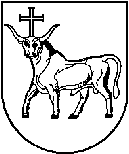 KAUNO MIESTO SAVIVALDYBĖS MERASKAUNO MIESTO SAVIVALDYBĖS MERASKAUNO MIESTO SAVIVALDYBĖS MERASPOTVARKISPOTVARKISPOTVARKISDĖL KAUNO MIESTO SAVIVALDYBĖS TERITORIJOJE GYVENANČIŲ IKIMOKYKLINIO AMŽIAUS VAIKŲ SIUNTIMO Į KAUNO RAJONO SAVIVALDYBĖS  ŠVIETIMO ĮSTAIGAS, VYKDANČIAS IKIMOKYKLINIO UGDYMO PROGRAMĄDĖL KAUNO MIESTO SAVIVALDYBĖS TERITORIJOJE GYVENANČIŲ IKIMOKYKLINIO AMŽIAUS VAIKŲ SIUNTIMO Į KAUNO RAJONO SAVIVALDYBĖS  ŠVIETIMO ĮSTAIGAS, VYKDANČIAS IKIMOKYKLINIO UGDYMO PROGRAMĄDĖL KAUNO MIESTO SAVIVALDYBĖS TERITORIJOJE GYVENANČIŲ IKIMOKYKLINIO AMŽIAUS VAIKŲ SIUNTIMO Į KAUNO RAJONO SAVIVALDYBĖS  ŠVIETIMO ĮSTAIGAS, VYKDANČIAS IKIMOKYKLINIO UGDYMO PROGRAMĄ       Nr.             Nr.             Nr.      KaunasKaunasKaunasSavivaldybės merasVisvaldas Matijošaitis